.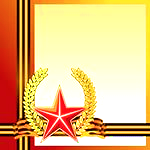      Сугыш кырларыннан исән-сау әйләнеп кайтучылар :1.Алимбеков Газиз М. 19202. Батыйров Әхмәтъяр Б. 19053. Вафин Сафиулла В. 19084. Вафин Хәлиулла В. 19055. Вахитов Сабирҗан З. 18976. Вахитов Сәлимҗан С 19177. Габидинов Салих Г. 19238. Газизуллин Нурулла Г. 19159. Гайнуллин Әһлулла Г. 191310. Гайнуллин Кәрибулла Г. 190111. Гәйфетдинов Касыйм Г. 191512. Галиуллин Газиз Г. 190413.  Гарафиев Әбрар Г. 191714. Гарифуллин Кәрибулла Г. 190515. Гарифуллин Ярулла Г. 191416. Гашигуллин Нурулла Г. 190517. Гашигуллин Хәлил Г. 191118. Гиматдинов Әкрам Г. 192619. Гимранов Хәмзә Г. 189820. Гөбәев Галиулла Г. 192221. Гәбәев Госман Ф 189622. Гәбәев Мингариф Г. 192323. Гөмәров Абделкадыйр Г. 1910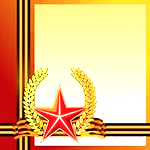 24. Гөмәров Габделбарый Г. 190825. Гөмәров Газиз Г. 191126  Гөмәров Хәбир Г. 1911                                        27. Гөмәров Хадый Г. 192428. Гөмәров Хәсән Г. 189329. Дәүләтшин Рәхимулла Д. 191430. Дәүләтшин Сәетша Д. 191231. Зәкиев Рәфыйк З. 192632. Закиров Абделкадыйр З.192633. Закиров Кәбир З. 192634. Зафин Габдулла З. 192435. Зафин Мингәрәй З. 191936. Җиһаншин Хәсән Җ. 192537. Зиннәтуллин Хикмәтулла З. 189938. Зиннуров Хәсәнҗан З. 191739. Зиннуров Закир З. 191740. Зиннуров Касыйм Н. 191541. Камалиев Хәбибулла 190142. Ибәтов Шәйхулла И. 190143. Курмаев Әкрам Н. 191744. Курмаев Габделхадый К. 191445. Курмаев Рәхмәтулла К. 192046. Мифтахов Кашаф М. 189747. Мөхәммәтшин Җиһанша М. 189848. Нигъмәтҗанов Шакирҗан Н. 189749. Нигъмәтуллин Госман Г. 190850. Нурмиев Габдулла Н. 190651. Сабитов Габдулла С. 190452. Садриев Ярхәм С. 190753. Садыйков Хатыйф С. 189654. Садыйков Хафиз С. 189255. Сайфетдинов Мөхәммәтхан 192456. Салаватов Газиз 192057. Сафиуллин Насыйбулла С. 1926                                                                    58. Сөләйманов Шәүкәт С. 191459. Султанов Шаяхмәт С. 191360. Тимершин Галимулла Т. 189461. Төхвәтуллин Галим К. 192362. Фәсхетдинов Габделбарый Ф. 190763. Фәсхетдинов Габдулла 190164. Фатыйхов Хатыйф Ф. 190965. Хәлилов Галимулла Х. 191566. Хәйбуллин Салават 189567. Хәмидуллин Сафиулла Х. 189668. Хөснетдинов Гәрәфетдин Г. 190369. Шәмсетдинов Сәхәүетдин Ш. 191870. Шәрәфиев Фзхим Ф. 191871. Шәрәфиев Фәис Ф. 194172. Шәрәфуллин Нурулла Ш. 190173. Шагидуллин Газиз М. 190874. Багавиев Кәрибулла 192475.  Фатыйхов Хафиз Ф. 191576. Хикмәтуллин Кәрибулла Х.189577. Сөнгәтуллин Нурулла С. 1904